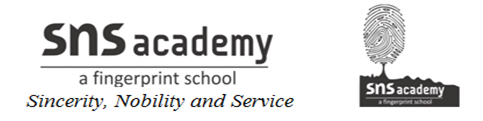                       தமிழ் பயிற்சித்தாள் - 1                              பெயர் : ________________________                            வகுப்பு :8 (3L)                                        தேதி : 19.6.191. பத்தியைப் படித்து விடையளி:                                              (5)       பாரதி ஒரு தேசியக் கவி. பாரதியின் இயற்பெயர் சுப்ரமணியன். இவர் எட்டையபுரத்தில் பிறந்தார். நாட்டு விடுதலைக்காகப் பாட்டுப்பாடி , மக்களிடம் நாட்டுப்பற்றை வளர்த்தார். பாப்பா பாட்டு, கண்ணன் பாட்டு, பாஞ்சாலி சபதம் , குயில் பாட்டு முதலிய பாடல்களைப் பாடியுள்ளார்.முறுக்கிய மீசையும் , முண்டாசும் ,கம்பீர நடையும் பாரதியாரின் தோற்றமாகும். பாரதியாரைப் பின்பற்றி பாரதிதாசன் , கவிமணி , நாமக்கல் கவிஞர் ஆகியோர் எளிய , இனிய தமிழ்ப் பாடல்களை எழுதினார்.வினாக்கள்:பாரதியின் இயற்பெயர் ________________.இனிய தமிழ்ப் பாடல்களை எழுதியவர்கள் _______ , ___________பாரதியார் பாடிய பாடல்களுள் ஒன்று _________ .பாரதியின் தோற்றம் யாது ?2 .பத்தியைப் படித்து விடையளி:                                        (5)ஓர் ஊரில் ஒரு தாத்தாவும் பாட்டியும் இருந்தனர். தாத்தாவின் பெயர் தூயவன் . பாட்டியின் பெயர் அமுதம்மாள்.அவர்கள் இருவரும் சேர்ந்து ஒரு பழத்தோட்டம் அமைத்தார்கள்”.பசுமையான தோட்டம் பச்சப்புள்ளை” என்பார் அமுதம்மாள்.தோட்டத்தில் மா, பலா, வாழை, கொய்யா என பலவகையான பழ மரங்கள் இருந்தன.எப்போதும் அவர்களுக்கு தோட்டத்தினைப் பற்றிய நினைப்பு. வயதாகும் வரை தங்களுக்கு குழந்தையில்லை என்னும் எண்ணமே அவர்களுக்கு வந்ததேயில்லை.வினாக்கள்:தாத்தாவின் பெயர் என்ன?பசுமையான தோட்டம் பச்சப்புள்ளை” என்று கூறியவர் யார்?உனக்குப் பிடித்த பழம் எது?4..தோட்டத்தில் _________, ______ ,  என பலவகையான பழ மரங்கள் இருந்தன.பத்தியைப் படித்து விடையளி:                                (5x1=5)  உலகில் அழியாத செல்வம் கல்வி. கல்வியைப் பிறருக்குக் கொடுக்கக் கொடுக்கப் பெருகும். கல்வியைக் கற்பதோடு அல்லாமல் அதை வாழ்வில் பின்பற்ற வேண்டும்.’கற்றோருக்குச் சென்ற இடமெல்லாம் சிறப்பு’ என்று மூதுரை கூறுகிறது.’பிச்சை எடுக்க நேரிட்டாலும் கல்வி கற்பது நன்மையையே அளிக்கும்’என்று நறுந்தொகை கூறுகிறது.வினாக்கள்:1.  உலகில் அழியாத செல்வம் எது ? 2. ’கற்றோருக்குச் சென்ற இடமெல்லாம் சிறப்பு’ என்று __________   கூறுகிறது.3. ’பிச்சை எடுக்க நேரிட்டாலும் கல்வி நன்மையையே ____________4. பிறருக்குக் கொடுக்கக் கொடுக்கப் பெருகுவது __________________5.கல்வி கற்ற பிறகு வாழ்வில் என்ன செய்ய வேண்டும்?பத்தியைப் படித்து விடையளி                              (5x1=5)  கன்னியாகுமரி மாவட்டத்திலுள்ள ஒழுகினசேரியில் 1908 ஆம் ஆண்டு நவம்பர் மாதம் 29ஆம் நாள் சுடலைமுத்து – இசக்கியம்மாள் தம்பதியினருக்கு மகனாகப் பிறந்தவரே பார் போற்றும் கலைவாணர் என்.எஸ் கிருஷ்ணன். ‘வாய் விட்டுச் சிரித்தால் நோய் விட்டுப் போகும்’,’சிரிக்கத் தெரிந்தவன் மனிதன் மட்டுமேஎன்று எப்போதும் கூறுவார். இவருக்கு நாடகப் பேராசிரியர் பம்மல் சம்பந்த முதலியார் அவர்களிடம் இருந்து கலைவாணர் என்ற பட்டம் வழங்கப்பட்டது.இவர் தனக்குத்தானே ‘நாகரிகக் கோமாளி’என்ற பட்டத்தையும் சூட்டிக்கொண்டார்.வினாக்கள்:1. வாய் விட்டுச் சிரித்தால் நோய் விட்டுப் _______________2. என்.எஸ் கிருஷ்ணன் அவர்களின் பெற்றோர் – _________________3. நாடகப் பேராசிரியர் என அழைக்கப்படுபவர் -------------------------------------4. என்.எஸ் கிருஷ்ணன் அவர்களின் ஊர் _____________________5. என்.எஸ் கிருஷ்ணன் தனக்குத்தானே ‘____________________என்ற பட்டத்தைச் சூட்டிக்கொண்டார்.